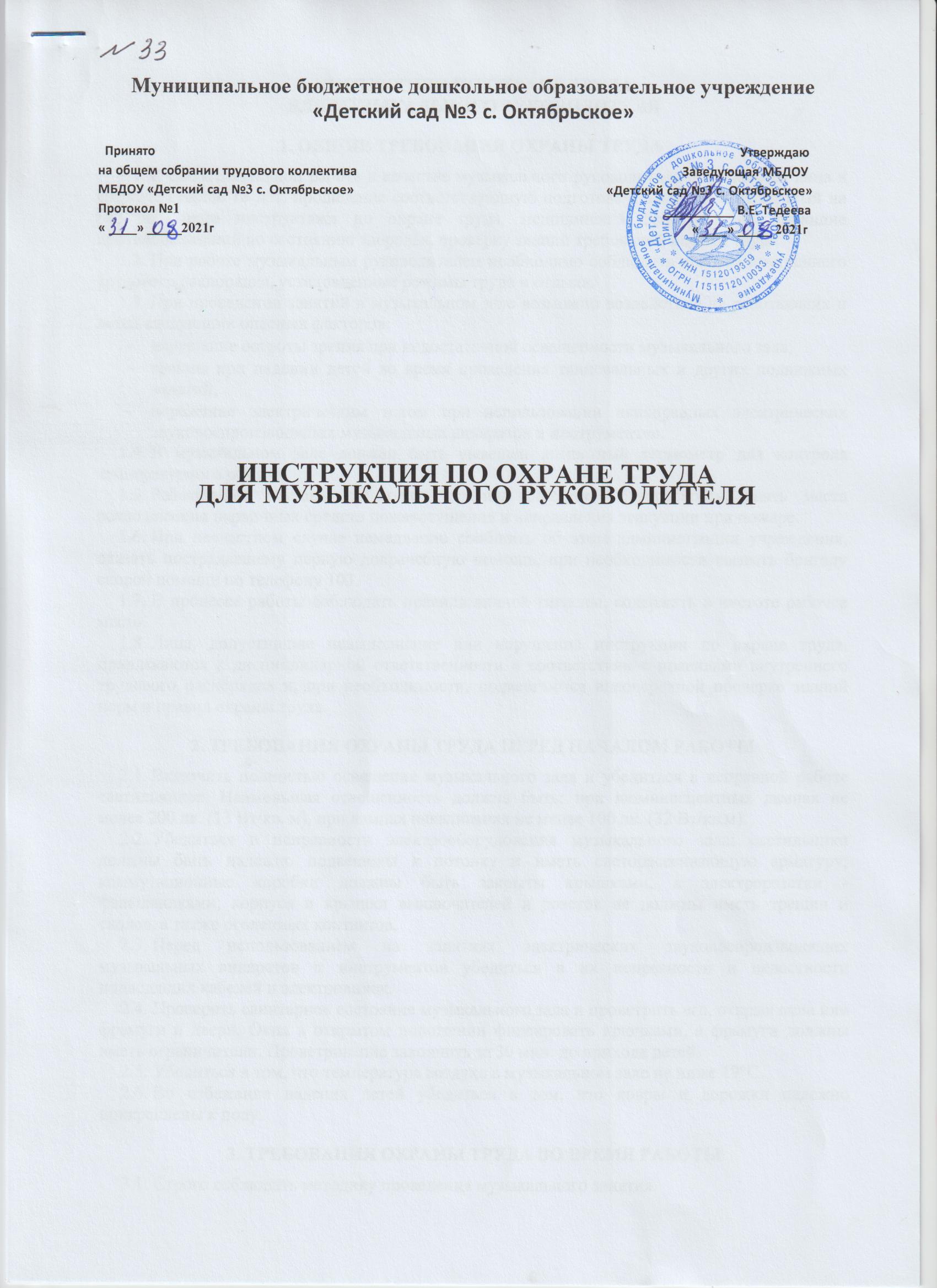 К самостоятельной работе в качестве музыкального руководителя допускаются лица в возрасте старше 18 лет, прошедшие соответствующую подготовку, вводный и первичный на рабочем месте инструктажи по охране труда, медицинский осмотр и не имеющие противопоказаний по состоянию здоровья, проверку знаний требований охраны труда.При работе музыкальным руководителем необходимо соблюдать правила внутреннего трудового распорядка, установленные режимы труда и отдыха.При проведении занятий в музыкальном зале возможно воздействие на работающих и детей следующих опасных факторов:нарушение остроты зрения при недостаточной освещенности музыкального зала;травмы при падении детей во время проведения танцевальных и других подвижных занятий;поражение электрическим током при использовании неисправных электрических звуковоспроизводящих музыкальных аппаратов и инструментов.В музыкальном зале должен быть вывешен комнатный термометр для контроля температурного режима.Работающие обязаны соблюдать правила пожарной безопасности, знать места расположения первичных средств пожаротушения и направления эвакуации при пожаре.При несчастном случае немедленно сообщить об этом администрации учреждения, оказать пострадавшему первую доврачебную помощь, при необходимости вызвать бригаду скорой помощи по телефону 103.В процессе работы соблюдать правила личной гигиены, содержать в чистоте рабочее место.Лица, допустившие невыполнение или нарушение инструкции по охране труда, привлекаются к дисциплинарной ответственности в соответствии с правилами внутреннего трудового распорядка и, при необходимости, подвергаются внеочередной проверке знаний норм и правил охраны труда.2. ТРЕБОВАНИЯ ОХРАНЫ ТРУДА ПЕРЕД НАЧАЛОМ РАБОТЫВключить полностью освещение музыкального зала и убедиться в исправной работе светильников. Наименьшая освещенность должна быть: при люминесцентных лампах не менее 200 лк. (13 Вт/кв. м), при лампах накаливания не менее 100 лк. (32 Вт/кв.м).Убедиться в исправности электрооборудования музыкального зала: светильники должны быть надежно подвешены к потолку и иметь светорассеивающую арматуру; коммутационные коробки должны быть закрыты крышками, а электророзетки - фальшвилками; корпуса и крышки выключателей и розеток не должны иметь трещин и сколов, а также оголенных контактов.Перед использованием на занятиях электрических звуковоспроизводящих музыкальных аппаратов и инструментов убедиться в их исправности и целостности подводящих кабелей и электровилок.Проверить санитарное состояние музыкального зала и проветрить его, открыв окна или фрамуги и двери. Окна в открытом положении фиксировать крючками, а фрамуги должны иметь ограничители. Проветривание закончить за 30 мин. до прихода детей.Убедиться в том, что температура воздуха в музыкальном зале не ниже 19°С.Во избежание падения детей убедиться в том, что ковры и дорожки надежно прикреплены к полу.3. ТРЕБОВАНИЯ ОХРАНЫ ТРУДА ВО ВРЕМЯ РАБОТЫСтрого соблюдать методику проведения музыкального занятия.Соблюдать установленную продолжительность музыкального занятия:для младшей и средней групп – 10-15 мин;для старшей группы – 20-25 мин;для подготовительной группы – 25-30 мин.При проведении занятия поддерживать дисциплину и порядок, следить за тем, чтобы дети выполняли все указания музыкального руководителя и воспитателя.Не разрешать детям самовольно покидать место проведения занятия.При использовании на музыкальном занятии электрических звуковоспроизводящих аппаратов и инструментов (магнитофон, проигрыватель, телевизор и др.) руководствоваться «Инструкцией по охране труда при использовании технических средств обучения».При поднятой крышке музыкального инструмента (рояль, фортепиано и др.) следить за тем, чтобы крышка надежно и устойчиво опиралась на упор, не подставлять под поднятую крышку руки.4. ТРЕБОВАНИЯ ОХРАНЫ ТРУДА В АВАРИЙНЫХ СИТУАЦИЯХПри возникновении пожара немедленно эвакуировать детей из музыкального зала, сообщить о пожаре администрации учреждения, в пожарную часть по телефону 101 и приступить к тушению очага возгорания с помощью первичных средств пожаротушения.При получении травмы оказать первую помощь пострадавшему, при необходимости вызвать бригаду скорой помощи по телефону 103, сообщить о происшествии администрации учреждения, по возможности сохранить обстановку, если это не приведет к аварии или травмированию других людей, или зафиксировать на фото или видео.При поражении электрическим током немедленно отключить напряжение и в случае отсутствия у пострадавшего дыхания и пульса сделать ему искусственное дыхание или провести непрямой (закрытый) массаж сердца до восстановления дыхания и пульса и отправить пострадавшего в ближайшее лечебное учреждение.5. ТРЕБОВАНИЯ ОХРАНЫ ТРУДА ПО ОКОНЧАНИИ РАБОТЫВыключить электрические звуковоспроизводящие аппараты и инструменты.Убрать в отведенное место инвентарь и оборудование.Проветрить музыкальный зал, закрыть окна, фрамуги и выключить свет.Локализация: Инструкция по Охране Труда .РФЛИСТ ОЗНАКОМЛЕНИЯс инструкцией по охране трудас инструкцией по охране трудадля музыкального руководителядля музыкального руководителядля музыкального руководителядля музыкального руководителяИнструкцию изучил и обязуюсь выполнять:Инструкцию изучил и обязуюсь выполнять:Инструкцию изучил и обязуюсь выполнять:Инструкцию изучил и обязуюсь выполнять:Инструкцию изучил и обязуюсь выполнять:Инструкцию изучил и обязуюсь выполнять:№ п/пФ.И.О.Ф.И.О.ДолжностьДатаПодписьПодпись